CHILDRENS NAMES:OCTOBER 2022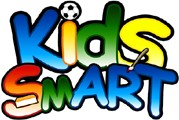 ATTENDING SCHOOL:                   CIRCLE ONESchool sites:Deane Doral Glennon LumbergJEFFCO Before/After TuitionMONDAY	TUESDAY	WEDNESDAY	THURSDAY	FRIDAYParr Patterson Rose SteinWEEK OF: 10/3Oct 3Before:  -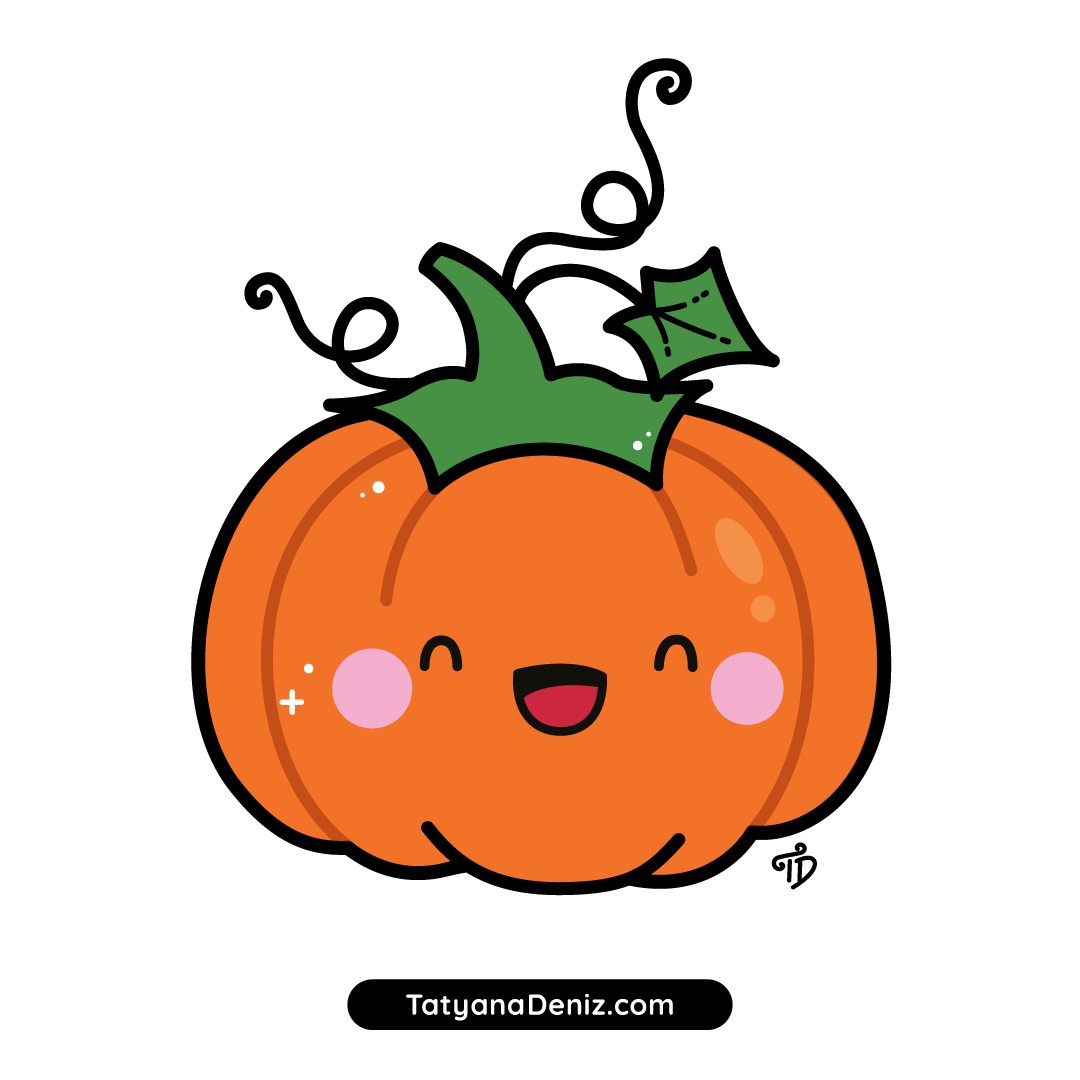 Oct 4	Oct 5Before:  -	Before:  -Before:Oct 6	Oct 7-	Before:  -Slater Thomson WilmoreAfter:	-After:	-After:	-After:	-After:	-DavisWEEK OF: 10/10Oct 10Oct 11Oct 12	Oct 13Oct 14WEEK OF: 10/1710/20,10/21 Jeffco fullBefore: -Before: -Before:  -Full Day	Full Dayday@ LumbergAfter: -After:	-After:	-	-	-WEEK OF: 10/24Oct 24Oct 25	Oct 26Before:Oct 27	Oct 28-Before:Before: -Before:  -(Jeffco late	-start)Before: -After:	-After:	-After:	-After: -After:	-STEPS FOR CARE CALCULATION:Enter 1 next to the before/after sessions you will need care. '0' means NO CARE; '1' means NEED CARE.Confirm number of Before and After School sessions are correct below. Add number of children and confirm/add total.Payment must accompany calendar to reserve spot. Reduced tuition rate only given once proof of F/R status through school.Limited space available. Payment is due by the Wednesday of the prior week, however we do encourage earlier payments to secure a spot. Calendars are also required for CCAP families to reserve their space.For Safety and tracking purposes, please inform Director of any care schedule changes. NO refunds or credits for unused care.DUES CALCULATION:$ 11$ 19Before:$ After:$ Full day Care Sessions: 	X$ 45$ Subtotal:X Number of Children=TOTAL DUE:$ $ **Spots reserved $5/session ($10/full day) drop-in fee applies to all payments/schedules not received by Wednesday for upcoming week.